Målark i matematikk for 9. klasse 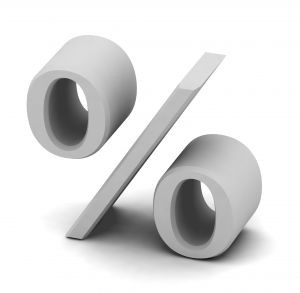 Prosent og promilleMål i følgje læreplanen: Eleven skal kunna                                                    Samanlikne og rekne om heile tal, desimaltal, brøkar, prosent, promille og tal på standardform, og uttrykkje slike tal på varierte måtar Delmål:Du skal kunna:Rekne om mellom prosent, desimaltal, brøk og promilleRekne ut prosentdelen og promilledelen av eit talRekne renter og rentesrenterGjere bruk av vekstfaktor i rekning med rentesrenteBruke rekneark til å stille opp, skrive formlar og rekne ut praktiske oppgåverUtføre ulike typar varekalkulasjon (rekne ut mva, avanse og tilbod)Utføre ulike typar utrekning med prosentvise endringarHjelp til å nå måla:Sirkel 9B grunnbok, side 6 - 57Sirkel 9B oppgåvebok, side 4 – 33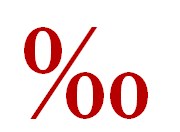 Tidsbruk:Veke  6, 7,8, 10, 11 og 12Vurdering: VeketestarKapittelprøve 